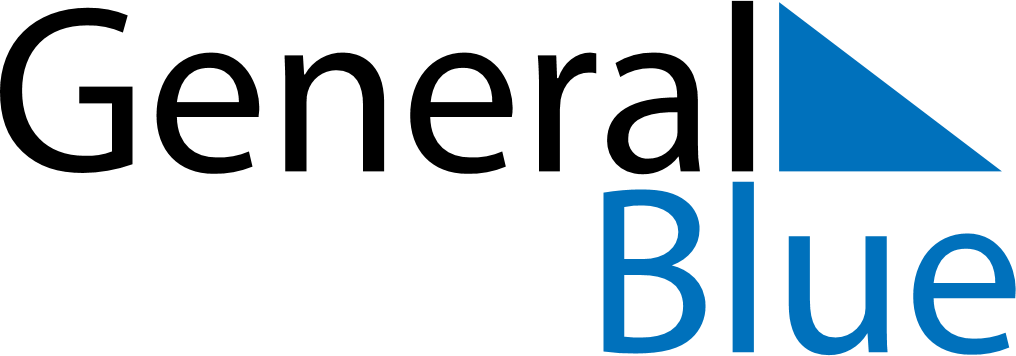 February 2023February 2023February 2023PhilippinesPhilippinesSUNMONTUEWEDTHUFRISAT1234Constitution Day567891011Lantern Festival1213141516171819202122232425EDSA Revolution Anniversary262728